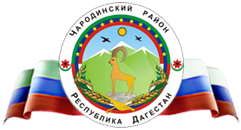 Р Е С П У Б Л И К А   Д А Г Е С Т А НМуниципальное  казенное  общеобразовательное  учреждение             «Арчибская  средняя общеобразовательная школа им. М.И.Садикова»	      администрации  МО «Чародинский  район»
Инструкция по правилам безопасности для учащихся при поездках


I. Общие требования безопасности1. Соблюдение данной инструкции обязательно для всех учащихся, охваченных автобусными перевозками.
2. К перевозкам допускаются дети, прошедшие инструктаж по технике безопасности при поездках.
3. Поездки детей возможны только в сопровождении воспитателя, учителя либо прошедшего инструктаж взрослого из числа родителей.
4. Автобус для перевозки детей должен быть оборудован табличками «ДЕТИ», огнетушителями и медицинскими аптечками.
5. Травмоопасность при поездках:
-отравления СО2
-при несоблюдении правил поведения в автобусе ( травмы рук, суставов, ушибы )
-при несоблюдении правил посадки в автобус и высадки
-в случае возгорания , ожоги.
6. Количество пассажиров не должно превышать число мест для сидения.
7. Запрещается перевозка детей на технически неисправном транспорте
8. В салоне автобуса запрещается перевозка бензина, спирта и других взрывоопасных и легковоспламеняющихся жидкостей и веществ.II. Требования безопасности перед началом поездки1. Пройти инструктаж по технике безопасности при поездках
2. Ожидать подхода автобуса в определённом месте сбора
3. Спокойно, не торопясь, соблюдая дисциплину и порядок, собраться у места посадки
4. Произвести перекличку участников поездки
5. Не выходить навстречу приближающемуся автобусу.III. Требования безопасности во время посадки и поездки1. После полной остановки автобуса, по команде сопровождающего, спокойно, не торопясь и не толкаясь войти в салон , занять место для сидения, первыми входят старшие дети, занимающие места в дальней от водителя части салона.
2. Не открывать окна, форточки и вентиляционные люки могут открываться только с разрешения водителя.
3. Не загромождать проходы в пассажирском салоне сумками, портфелями и т.п.
4. Во время движения не вскакивайте со своего места, не отвлекайте водителя разговорами, криком
5. Не создавайте ложную панику, соблюдайте дисциплину и порядок.IV. Требования безопасности в аварийных ситуациях1. При плохом самочувствии и внезапном заболевании сообщите об этом сопровождающему.
2. В случае травматизма сообщите учителю, он окажет вам первую помощь.
3. При возникновении аварийных ситуаций (технической поломки, пожара и т.д.), по указанию водителя и сопровождающего быстро, без паники, покиньте автобус.
4. В случае террористического захвата автобуса соблюдайте спокойствие, выполняйте все указания без паники и истерики - этим вы сохраните себе жизнь и здоровье.V. Требования безопасности по окончании поездки1. Выходите из автобуса спокойно, не торопясь ,после полной его остановки и с разрешения сопровождающего.
2. Первыми выходят дети, занимающие места у выхода из салона.
3. Проведите повторную перекличку.
4. Не уходите с места высадки до отъезда автобуса.
5. О всех недостатках, отмеченных вами во время поездки, сообщите сопровождающему.